Маркировка и учет животных        Уважаемые владельцы животных, с 1 сентября 2023 года вступает в силу Федеральный Закон РФ от 22 июня 2022 года № 221-ФЗ «О внесении изменений в Закон РФ «О ветеринарии», который предусматривает обязательные маркирование и учет животных.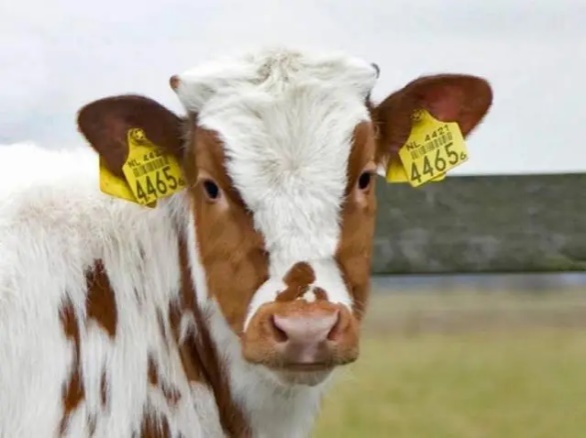 В соответствии с действующим законодательством маркированию и учету подлежат в том числе сельскохозяйственные животные, находящиеся в собственности граждан-владельцев личных подсобных хозяйств. Это лошади, крупный и мелкий рогатый скот, свиньи, кролики, домашняя птица (куры, утки, гуси, индейки, цесарки, перепела), а также пчелыПроведение мероприятий по маркированию и учету обязательно для владельцев всех категорий хозяйств. Маркирование животных осуществляется владельцами животных за свой счет, самостоятельно или посредством привлечения иных лиц. Владельцы животных вправе самостоятельно выбрать тип средства маркирования в зависимости от вида животного.Для разных видов животных предусматриваются разные способы маркирования (мечения).клеймение – нанесение на кожу животного определенных знаков – клейм (тавро, татуировка) для лошадей, крупного и мелкого рогатого скота, свиней;биркование – фиксация, на ухе животного с помощью специальной бирки или клипсы, на которую нанесена информация в виде номера для лошадей, крупного и мелкого рогатого скота, свиней;чипирование – мечение с помощью специальных средств электронной идентификации(микрочипа), для лошадей, крупного и мелкого рогатого скота, свиней.Кролики и домашняя птица, не имеющие племенной ценности не маркируются, но подлежат учету.В отношении пчелосемей осуществляется маркирование ульев.Сведения о маркированном животным для учета и систематизации предоставляются владельцем в учреждение государственной ветеринарной службы Ивановской области по территориальному месторасположению.Мероприятия по учету проводятся специалистами государственной ветеринарной службы Ивановской области с присвоением животному буквенно-цифрового учетного номера и закреплением информации о маркировании данного животного за конкретным его владельцем.Идентификационный номер действителен в течение всей жизни животного. Повторный учет индивидуального маркированного животного не допускается.Учет данных о маркировании позволяет подтвердить информацию о владении животного конкретным собственником, что необходимо в последующем для реализации животных и полученной от них продукции, получения государственной поддержки в сфере сельского хозяйства, а также для возмещения ущерба, при возникновении особо опасных карантинных заболеваний.Животные, подвергшиеся маркированию и учету до 01.09.2023, не подлежат повторному маркированию, в связи с чем Служба ветеринарии Ивановской области настоятельно рекомендует гражданам - владельцам животных предоставить сведения, необходимые для учета, в учреждения государственной ветеринарной службы Ивановской области по территориальному месторасположению.БГУ Ивановской области «Приволжская районная СББЖ»	155553, Ивановская область, г. Приволжск, ул. Иваново – Вознесенская, д. 84E-mail: prsbj@mail.ru, тел. (49339) 4-13-82, 4-18-61 (ф), (49341) 2-02-90	По указанным реквизитам владельцы животных могут обратиться в том числе за уточняющей информацией по проведению маркирования и учета.